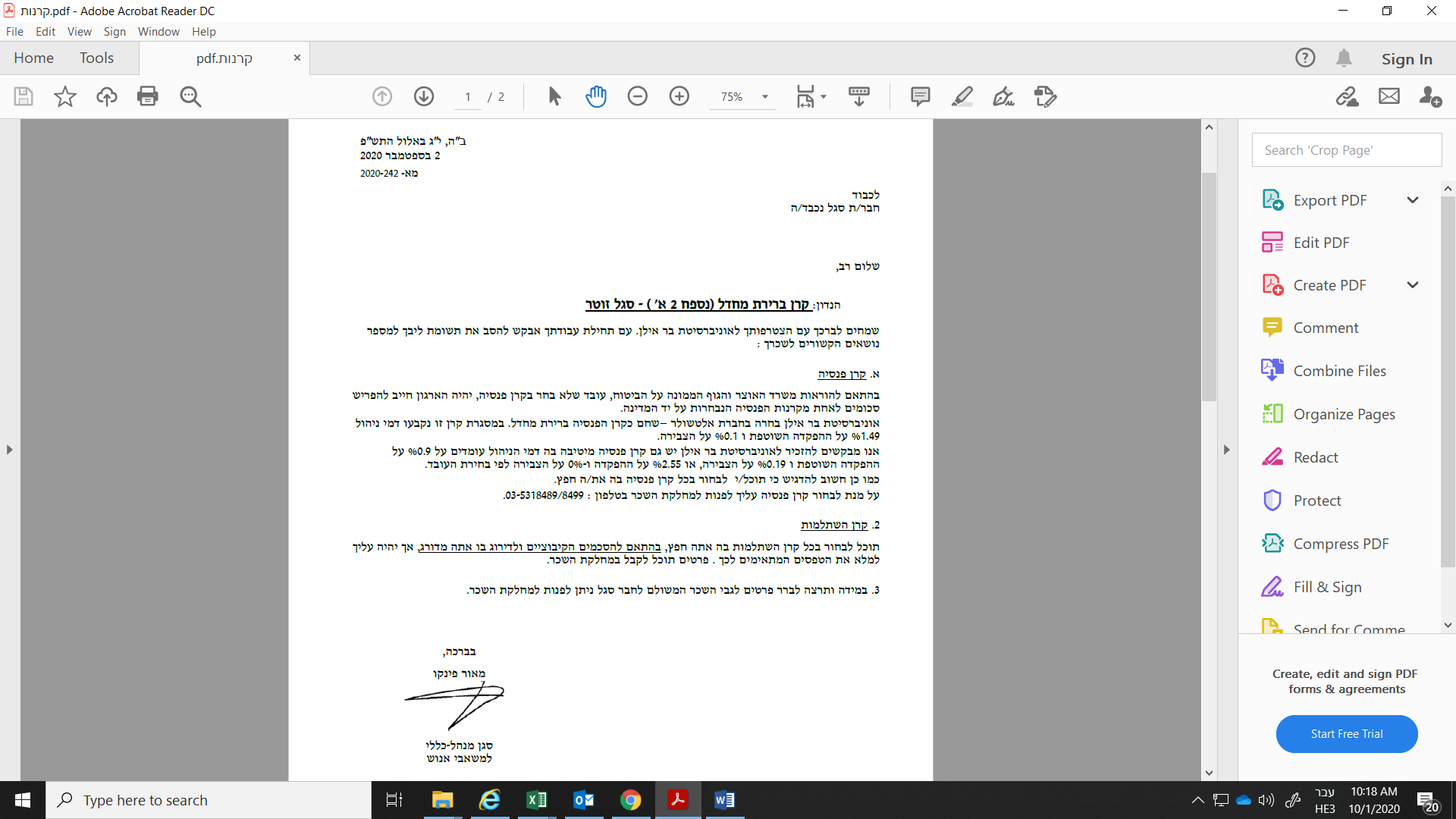 תאריך: ___________________שם העובדת: __________________________ת.ז: ______________________כתובת דואר אלקטרוני: _____________________________מאשר/ת שקיבלתי את הטופס עם המידע לגבי זכויותיי.ידוע לי שאני זכאי/ת ל:קרן פנסיהקרן השתלמות (בהתאם להסכמים הקיבוציים ולדירוג בו הנך מדורג/ת)חתימת העובד/ת: ___________________________את הטופס החתום יש להעביר למנהלת הפקולטהלשכת סמנכ"ל  משאבי אנוש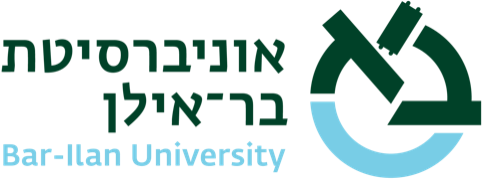 לשכת סמנכ"ל  משאבי אנוש